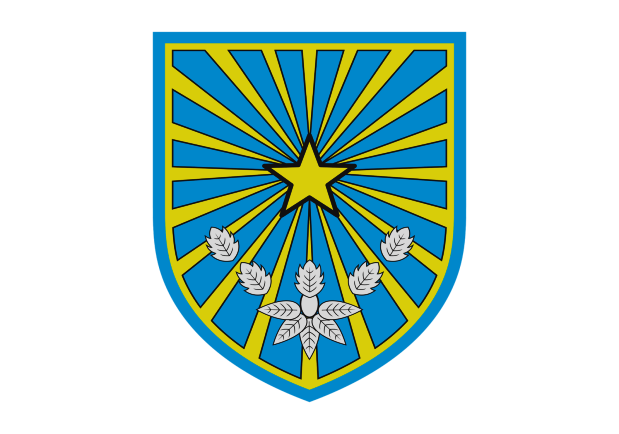 PEMERINTAH KOTA PROBOLINGGOTIM PENERAPAN SAKIP DPMPTSPKOTA PROBOLINGGOTAHUN 2023DINAS PENANAMAN MODAL DAN PELAYANAN TERPADU SATU PINTU (DPM-PTSP)Jl. Basuki Rahmad Nomor 23 Kota Probolinggo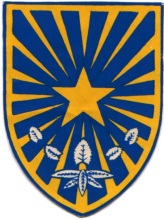 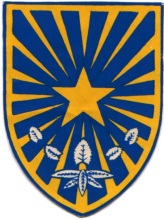 KEPUTUSAN KEPALA DINAS PENANAMAN MODAL, PELAYANAN TERPADU SATU PINTU DAN TENAGA KERJA KOTA PROBOLINGGONOMOR : 188/12.1/KEP/428.117/2023TENTANG TIM PENERAPAN SISTEM AKUNTABILITAS KINERJA INSTANSI PEMERINTAH PADA DINAS PENANAMAN MODAL DAN PELAYANAN TERPADU SATU PINTUKOTA PROBOLINGGODINAS PENANAMAN MODAL DAN PELAYANAN TERPADU SATU PINTU KOTA PROBOLINGGOMenimbang 	:	Bahwa dalam rangka peningkatan kualitas pelaksanaan Sistem Akuntabilitas Kinerja Instansi Pemerintah di Dinas Penanaman Modal, Pelayanan Terpadu Satu Pintu dan Tenaga Kerja sesuai dengan Peraturan Presiden Nomor 29 tahun 2014 tentang Sistem Akuntabilitas Kinerja Instansi Pemerintah dan Peraturan Menteri Pendayagunaan Aparatur Negara dan Reformasi Birokrasi Nomo 53 Tahun 2014 tentang Petunjuk Teknis Perjanjian Kinerja, Pelaporan Kinerja dan Tata Cara Reviu Atas Laporan Kinerja, perlu membentuk Tim Penerapan Sistem Akutabilitas Kinerja Instansi Pemerintah di Dinas Penanaman Modal, Pelayanan Terpadu Satu Pintu dan Tenaga Kerja dengan Keputusan Kepala Dinas Penanaman Modal, Pelayanan Terpadu Satu Pintu dan Tenaga KerjaMengingat 	:	1. 	Undang-undang Nomor 23 Tahun 2014 tentang Pemerintahan Daerah (Lembaran Negara Tahun 2014 Nomor 244, Tambahan Lembaran Negara Nomor 5587);			2.	Peraturan Pemerintah Nomor 8 Tahun 2006 tentang Pelaporan Keuangan dan Kinerja Instansi Pemerintah (Lembaran Negara Tahun 2006 Nomor 25, Tambahan Lembaran Negara Nomor 4614);			3.	Peraturan Presiden Nomor 81 Tahun 2010 tentang Grand Design Reformasi Birokrasi 2010-2025;			4.	Peraturan Presiden Nomor 29 Tahun 2014 tentang Sistem akuntabilitas Kinerja Instansi Pemerintah;			5.	Peraturan Pemerintah Nomor 8 Tahun 2006 tentang Pelaporan Keuangan dan Kinerja Instansi Pemerintah (Lembaran Negara Republik Indonesia Tahun 2006 Nomor 25, Tambahan Lembaran Negara Republik Indonesia Nomor4614);			6.	Peraturan Menteri Negara Pendayagunaan Aparatur Negara dan Reformasi    Birokrasi  Nomor  53  Tahun  2014  tentang  Petunjuk  Teknis 				Perjanjian Kinerja, Pelaporan Kinerja dan Tata Cara Reviu Laporan Kinerja;			7.	Peraturan Menteri Negara Pendayagunaan Aparatur Negara dan Reformasi Nomor 12 Tahun 2015 tentang Pedoman Evaluasi Atas Implementasi Sistem Akuntabilitas Kinerja Instansi Pemerintah.MEMUTUSKAN Menetapkan 	:	KESATU	:	Membentuk Tim Penerapan Sistem Akuntabilitas Kinerja Instansi Pemerintah Dinas Penanaman Modal, Pelayanan Terpadu Satu Pintu dan Tenaga Kerja dengan susunan keanggotaan sebagaimana tersebut dalam lampiran keputusan ini.KEDUA	:	Tim sebagaimana dimaksud pada diktum KESATU keputusan ini, mempunyai tugas:Mengkaji dan mempelajari regulasi dan pedoman atau ketentuan yang berkaitan dengan penyelenggaraan Sistem Akuntabilitas Kinerja Instansi Pemerintah (SAKIP);Melakukan inventarisasi bahan dan data yang diperlukan dalam rangka perbaikan seluruh dokumen SAKIP;Melaksanakan koordinasi dan upaya perbaikan dokumen yang berkaitan dengan Sistem Akuntabilitas Kinerja Instansi Pemerintah (SAKIP) antara lain :	Rencana Strategis;	Perjanjian Kinerja;	Pengukuran Kinerja;	Pengelolaan Data Kinerja;	Pelaporan Kinerja;	Reviu dan Evaluasi Kinerja.KETIGA	:	Keputusan ini mulai berlaku pada tanggal ditetapkan.	Ditetapkan di :  Probolinggo	Pada tanggal :  09 Januari 2023   Lampiran 	:  Keputusan Kepala Dinas Penanaman Modal dan 		Pelayanan Terpadu  Satu Pintu Kota Probolinggo  Nomor 	: 188/12.1/KEP/428.117/2023 Ditetapkan	: 09 Januari 2023SUSUNAN KEANGGOTAAN TIM PENERAPANSISTEM AKUNTABILITAS KINERJA INSTANSI PEMERINTAH (SAKIP) TAHUN 2023PADA DINAS PENANAMAN MODAL DAN PELAYANAN TERPADU SATU PINTUKOTA PROBOLINGGOKEPALA DINAS PENANAMAN MODAL,DAN PELAYANAN TERPADU SATU PINTU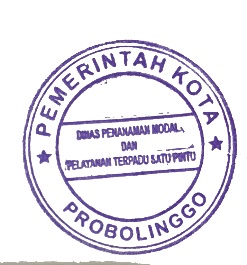 KOTA PROBOLINGGO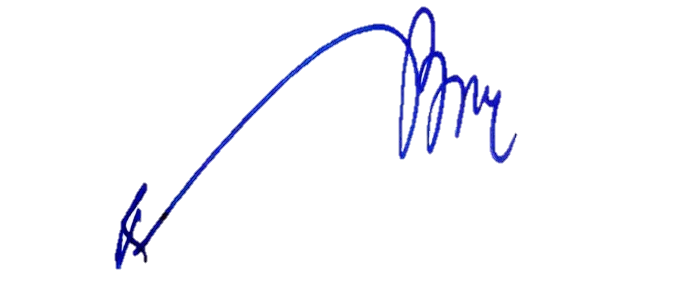         MUHAMMAD ABAS, S.Sos., M.SiPembina Utama MudaNIP. 19740407 199311 1 001No.Kedudukan Dalam TimKedudukan Jabatan Dalam DinasNama1.PenanggungjawabKepala DinasMuhammad Abas, S.Sos.,M.Si2.KetuaSekretarisFathur Rozi, SH., MM3.SekretarisPerencana Ahli MudaMilasari, S.Sos., M.Si4.AnggotaAnalis Kebijakan Ahli Madya Bidang Pelayanan PerizinanSri Lestari, S.STP.,MM.Analis kebijakan Ahli Madya Bidang Penanaman ModalDra. Lilik Setyoningsih, M.Sic.	Pranata HumasChilafi Yuniar, S.Sosd.	Analis Perencanaan, Evaluasi 	dan PelaporanSiti Hamzah, S.AP.e.	Tenaga Information Teknologi 	(IT)Dhion